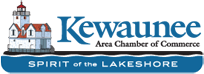 2024 Membership & Visitor GuideBusiness Name_____________________________________________________________________________ Business Address___________________________________________________________________________ City___________________________________________________ State___________ Zip________________Phone_______________________________   Cell Phone______________________________Website___________________________________________________________________________________Primary Contact____________________________________________________________________________Secondary Contact__________________________________________________________________________Email that is checked regularaly________________________________________________________________Brief write up/description of your business and activities to be listed on Chamber website:       Same as last year.__________________________________________________________________________________________ __________________________________________________________________________________________________________________________________________________________________________________________________________________________________________________________________________________________________________________________________________________________________________________________________________________________________________________________________Chamber Membership Dues(One business name listing per paid membership.)Why join the Chamber?Promotional Leverage – the Chamber actively markets Kewaunee outside the area to potential tourists and businesses, bringing new dollars and new customers to your business.Event Coordination – the Chamber brings many of the cultural and entertainment events to the community each year.Business and Visitor Guide – see below for the benefits of this great resource for locals and tourists!OVERKewaunee Area Visitor & Business Guide					Feature your business in the annual Visitor & Business Guide.Over 15,000 copies are distributed:To all of Kewaunee County through the Star-NewsPlaced at state visitor centers and other ChambersDistributed through all marketing functions of the ChamberAll members are listed in the Visitor Guide under the appropriate categories based on your business description and activities.Your events are listed in the calendar of events in the Visitor Guide Book and on the Chamber’s websiteAll ads are FULL COLOR!Choose your ad size and create your ad in a .pdf or .jpg format and email it to customerservice@heyrman.com.A graphic artist can create your ad for you for a $60 charge.Membership dues for 2024 and ad payment must be paid in full and received by the Chamber Office by October 31, 2023 to be included in the Visitor Guide Book for 2024.Your business information is placed in the hands of neighbors and local customers as well as tourists and visitors to the community!Total Enclosed: $__________________(Total of membership & advertising)Advertising Options (with approximate sizes)     Full Page	      1/2 Page             1/4 Page	          1/8 Page       5” x 8”	       5” x 4”               2 ½” x 5”       2 ½” x 2 ½” 	Return completed form, payment, and events listing to…Kewaunee Area Chamber of CommercePO Box 243Kewaunee, WI 54216Questions?  Call (920) 388-4822 or email Brookelin at admin@kewaunee.org XBusiness TypeMembership DuesBusiness$200Home Based Business$125First Time Member$100Non-profit Organization/churches$75Individual/Friend of the Chamber$50XPage SizeAd PriceBack Cover$475Inside Cover$400Full Page$3501/2 Page$2251/4 Page$1501/8 Page$125Line ListingFREEMap Listing$10Art Charge (if needed)$60